О внесении изменения в Положение о порядке выдвижения, внесения,обсуждения, рассмотрения инициативных проектов и проведения их конкурсного отбора, утвержденное решением Городской Думы от 22.10.2020 № 165-ДВ соответствии с Федеральным законом от 06.10.2003 № 131-ФЗ «Об общих принципах организации местного самоуправления в Российской Федерации», руководствуясь статьей 24 Устава муниципального образования город Ноябрьск, Городская Дума р е ш и л а:1. Внести в Положение о порядке выдвижения, внесения, обсуждения, рассмотрения инициативных проектов и проведения их конкурсного отбора, утвержденное решением Городской Думы от 22.10.2020 № 165-Д (далее - Положение), изменение, дополнив пункт 2 статьи 3 приложения 7 к Положению абзацем следующего содержания: «Инициатор проекта не может являться членом конкурсной комиссии. В случае если член конкурсной комиссии выступает инициатором проекта, он письменно уведомляет об указанных обстоятельствах уполномоченный орган не менее чем за 5 рабочих дней до даты заседания конкурсной комиссии.».2. Опубликовать настоящее решение в городской общественно-политической газете «Северная вахта».3. Настоящее решение вступает в силу со дня его официального опубликования.Глава города Ноябрьска						  		          А.В. РомановПредседатель Городской Думы			                                                         И.В. Ращупкина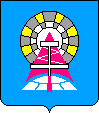 ГОРОДСКАЯ  ДУМАМУНИЦИПАЛЬНОГО ОБРАЗОВАНИЯ ГОРОД НОЯБРЬСКРЕШЕНИЕ25.05.2023                                                                                                                                        № 506-Д25.05.2023                                                                                                                                        № 506-Д25.05.2023                                                                                                                                        № 506-Д